Proposition PM Delegationslista 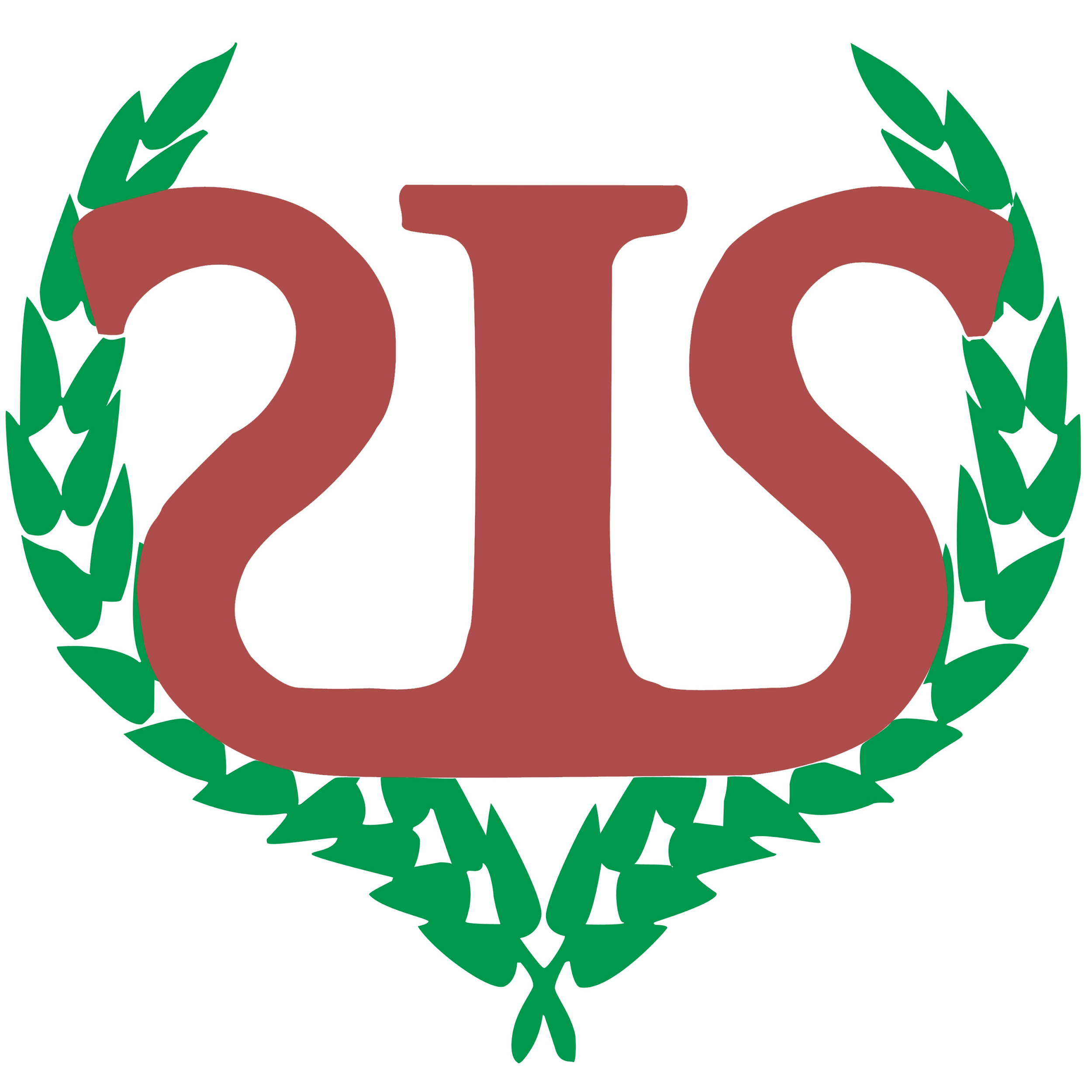 Bakgrund & syfteDet finns för närvarande begränsat med riktlinjer för hur hanterandet av vissa situationer som är fullt möjliga att uppstå ska hanteras. Så för att förtydliga hur sektionsstyrelsen och dess nämnder och organ bör hantera diverse förekommande situationer och vem/vilka som bör göra vad och vem/vilka som behöver bli informerade i sådana situationer föreslås det att införa detta dokument. Detta försäkrar även att alla parter, både inom och utom sektionen är eller kan bli informerade om hur agerandet ska gå till.Förslag till beslutMed bakgrund till ovanstående föreslås:	…att teckna ett PM för sektionen i namnet ”PM för delegationslista” med innehållet:	Förteckning		Innehållet i detta PM kan ändras efter beslut på ett sektionsmöte 		utan retroaktiv verkan.	Delegationslista		En delegationslista som tydliggör för sektionsstyrelsen, dess organ och nämnder, samt utomstående parter om vad som förväntas göras eller ha gjorts av diverse parter vid vissa händelser av känsligare natur. Denna lista bör täcka, men är inte begränsad till:		1. Verksamhet		1.1 Hur beslut om undantag av styrdokument bör göras vid behov.
		1.2 Fastställande och genomförande av verksamhetsplaner
		1.3 Justering av delegations dokumentet
		1.4 Vart en individ bör vända sig vid tolkning av stadgar. 		2. Budget		2.1 Fastställande av budget.
		2.2 Överskridning av budget.
		2.3 Ansökan om verksamhet utanför satt budget		3. Sektionsmöte förberedelser 		3.1 Skapande av kallelse och dagordnings dokument, samt dess innehåll
		3.2 Förslag till budget och verksamhetsplanerNorton Lamberg, för Styrelsen.